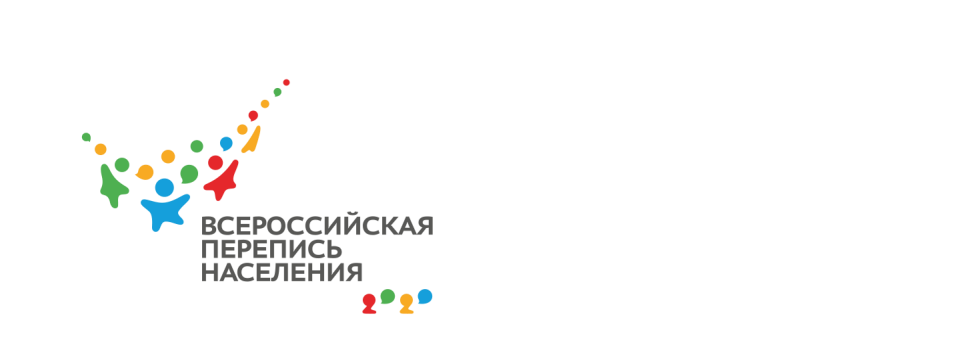 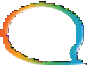 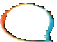 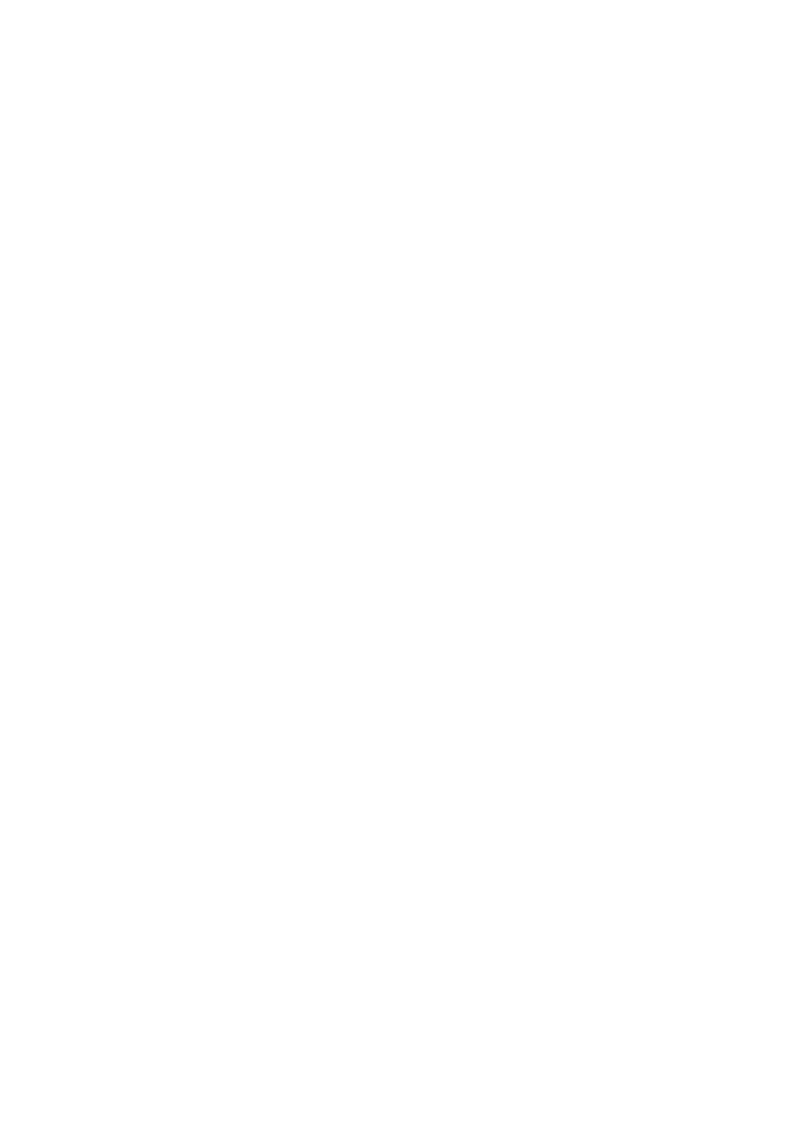 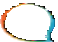 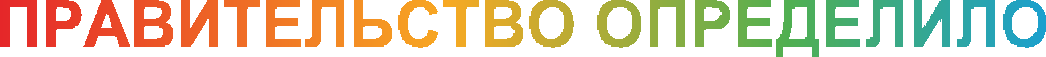 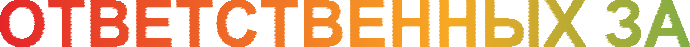 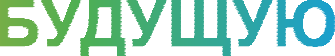 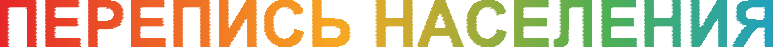 Федеральные органы исполнительной власти будут помогать Росстату в подготовке и проведении Всероссийской переписи населения 2020 года (ВПН-2020).Премьер-министр Дмитрий Медведев подписал постановление правительства «Об организации Всероссийской переписи населения 2020 года», в котором определил сроки проведения и подведения итогов будущей переписи, а также распределил зоны ответственности между министерствами и ведомствами.Согласно документу, за подготовку, проведение и методологическое обеспечение ВПН-2020, а также обработку полученных сведений, подведение итогов переписи и их опубликование отвечает Росстат.«Сегодня подготовка к главному статистическому событию десятилетия вышла на финишную прямую. Уверен, что благодаря взаимодействию с коллегами из министерств и ведомств первая российская электронная перепись населения пройдет на высоком уровне», - отметил руководитель Росстата Павел Малков.Учитывая, что Всероссийская перепись населения 2020 года пройдет с использованием IT-технологий правительство постановило, что Министерство цифрового развития, связи и массовых коммуникаций обеспечит использование государственной информационной инфраструктуры для сбора сведений о населении в электронной форме. Росреестр обязан предоставить картографический материал для проведения переписи.Также, правительство постановило, что ответственность за организацию и проведение переписи отдельных категорий населения возлагается на федеральные органы исполнительной власти, в ведении которых находятся специальные контингенты населения: МВД России, МЧС России, Минобороны России, Минпромторг России, МИД России, ФСБ России, Росгвардия, ФСО России, ФСИН России, ГУСП Президента Российской Федерации, Госкорпорация «Росатом», Госкорпорация «Роскосмос».Например, за перепись военнослужащих, членов их семей, сотрудников органов внутренних дел, лиц, проходящих службу в войсках национальной гвардии, проживающих на территории закрытых административно- территориальных образований, закрытых военных городков и воинских частей ответственным назначается Минобороны, МВД, МЧС, ФСБ, ФСО, Росгвардия, Минпромторг, Главное управление специальных программ президента РФ и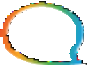 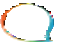 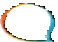 Госкорпорация	«Росатом».	Заполненные	переписные	документы	наспециальные   контингенты   населения   будут  сдаваться  в	Росстат	и его территориальные органы.На территории Чеченской Республики для осуществления координации работы по подготовке к ВПН-2020 сформирована Комиссия Правительства Чеченской Республики по подготовке и проведению Всероссийской переписи населения 2020 года во главе с заместителем Председателя Правительства Чеченской Республики Магомадовым Абдулой Абубакаровичем. Аналогичные комиссии созданы во всех муниципальных районах и городских округах Чеченской Республики.Во всех муниципальных образованиях Чеченской Республики завершена актуализация списков адресов домов и проведены уточнения картографических материалов, Ближайшее совещание Комиссии Правительства Чеченской Республики по подготовке и проведению Всероссийской переписи населения планируется провести уже на следующей неделе. В ходе работы Комиссии будут рассмотрены вопросы о ходе выполнения первоочередных мероприятий по подготовке  и проведению Всероссийской переписи населения 2020 года на территории  Чеченской Республики. Устранение недостатков в адресном хозяйстве городов и сельских населенных пунктов Чеченской Республики - одна из главных задач, которая будет поставлена перед главам местного самоуправления муниципальных районов и городских округов. Недостающие аншлаги с названиями улиц и нумерацией домов должны оказаться на положенных местах уже к июлю 2020 года. После успешного прохождения всех подготовительных этапов работы уполномоченные по вопросам переписи должны приступить к разработке организационного плана проведения Всероссийской переписи населения 2020 года (оргплан). Отдельный оргплан будет разработан по каждому городскому округу и муниципальному району. Оргплан в целом по Чеченской Республике будет составлен на основе оргпланов по муниципальным образованиям.Перепись населения позволяет увидеть полную картину жизни в стране,поэтому ее проведение очень важно для общества и государства, считает директор Института региональных проблем Дмитрий Журавлев. По его словам,    несмотря    на    наличие    массы    социологических  исследований,«больших данных» и административных баз только с помощью переписи населения можно получить адекватную картину социально-экономических процессов в стране.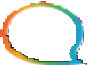 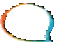 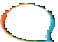 «Очень хорошо, что постановление правительства подписано, теперь нужно готовиться к переписи и провести ее на максимально высоком уровне. Будущая перепись отличается от предыдущих более высоким технологическим уровнем, что позволит получить данные о населении гораздо быстрее. Последнее очень важно для современного потребителя информации», – подчеркнул он.Первые итоги Всероссийской переписи населения 2020 года планируется подвести уже в декабре 2020 года, предварительные итоги будут обнародованы в феврале 2021 года, а публикация окончательных итогов будет происходить поэтапно в 2021-2022 годах.